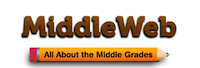 References for "Powerful Thematic Teaching" (Doda & Springer)
http://www.middleweb.com/10268/powerful-thematic-teaching/Alexander, W., Carr, D. & McAvoy, K. (1995). Student Oriented Curriculum Asking the Right Questions. Ohio: National Middle School Association.Beane, J. A. (1997). Curriculum Integration: Designing the Core of Democratic Education. New York: Teachers College Press.Beane, J. A. (2007). Curriculum for early adolescents, What is it and why? Middle Schooling Review: New Zealand Association for Intermediate and Middle Schooling 1.3 7-9.Kuntz, S. (2005). The story of Alpha: a multiage, student-centered team, 33 years and counting. Westerville, Ohio: National Middle School Association.Nesin, G. & Lounsbury, J. (1999). Curriculum integration: twenty questions -- with answers. Atlanta, GA: Georgia Middle School Association.Pate, P. E., Homestead, E.R. & McGinnis, K.L. (1996). Making Integrated Curriculum Work: Teachers, Students, and the Quest for Coherent Curriculum. New York: Teachers College Press.Sousa, D. (1995). How the brain learns. Reston, VA: National Association of Secondary School Principals.Springer, M. (1998). The Watershed Whole-Learning Activities Book. Westerville, OH: National Middle School Association.Springer, M. (2006). Soundings: A Democratic Student-centered Education. Westerville, OH: National Middle School Association.